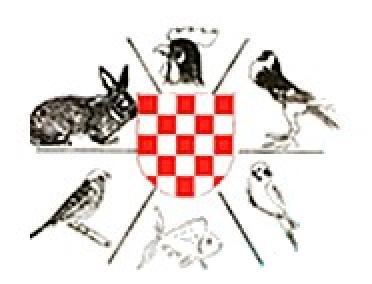 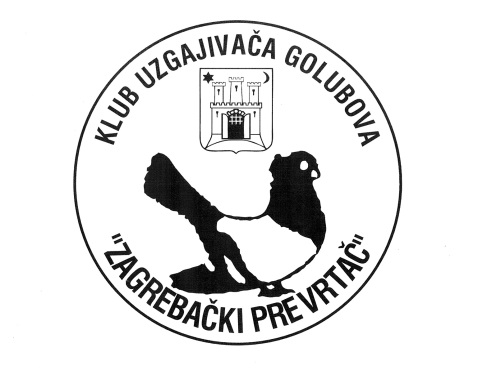 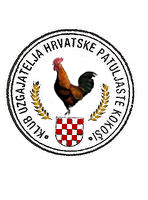 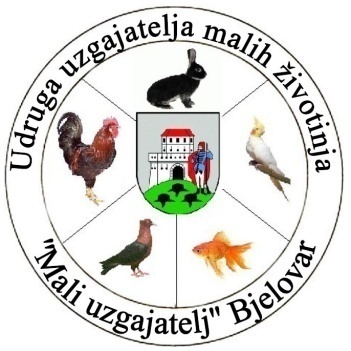 IZLOŽBENI PRAVILNIK 25. ŽUPANIJSKE IZLOŽBE MALIH ŽIVOTINJA, 5. SPECIJALKA KOKOŠI HRVATICE, 7. SPECIJALKA HRVATSKE PATULJASTE KOKOŠI, 2. SPECIJALKA POSAVSKE KUKMASTE KOKOŠI, 8. SPECIJALKE GOLUBOVA ZAGREBAČKI PREVRTAČ I 3. ZIMSKE IZLOŽBE ZAMORČIĆA01. Izložba se održava od  30.11. – 03. 12. 2017. godine na Sajamskom prostoru Gudovac. 02. Pravo izlaganja imaju članovi udruga i klubova članica Hrvatskog saveza udruga uzgajatelja malih životinja, te izlagači ostalih zemalja članica Europskog saveza.03. Sve životinje moraju biti propisno označene prstenom ili kunići tetovažom. godine. Prijavnicu za zamorčiće tražiti kod organizatora!Životinje bez Veterinarske svjedodžbe neće se moći izlagati. Za zaštićene životinje obavezno priložiti kopiju dozvole o držanju takvih ptica Ministarstva zašt. okoliša.04. Životinje se izlažu pojedinačno i/ili u kolekcijama. Kolekciju čine 4 životinje, u oba spola, iste pasmine i boje. 05. Ocjenjivanje vrše sudci delegirani od strane Saveza, prema pravilnicima Saveza.06. Svaki izlagač dobiva diplomu za najbolje ocijenjeno grlo u pasmini, a « Šampioni » i posebne nagrade organizatora. Kolekcije se natječu na specijalkama za koje organizator i klubovi osiguravaju posebne nagrade.07. Kaveznina na  izložbama iznosi 15,00 kn ,  a obvezni katalog 35,00 kn. Prijave izvan roka neće se uvažavati!08. Cijene oglasa u katalogu; Mali oglasi izlagača – 20,00 Kn, ¼ stranice 70,00 Kn, ½ stranice       120,00 Kn,  1/1  stranice 200,00 Kn. Komercijalni oglasi prema dogovoru s organizatorom.09. Prijavnice i dokaze o uplati dostaviti najkasnije do 15. 11. 2017. godine, na adresu:      Dražen Biličić, Gudovačka cesta 19, 43000 Bjelovar, email: drazen.bilicic@gmail.com       - Prijave bez dokaza o uplati neće biti uvrštene.10. Uplate se vrše na gore navedenu adresu ili na žiro račun udruge –IBAN: HR4724020061100068325, Erste banka d.d. 11. U slučaju nestanka grla krivnjom organizatora, šteta će biti nadoknađena putem povjerenstva za štete.12. Kalendar izložbe:13. PRODAJA ŽIVOTINJA – obavlja se posredstvom  Udruge “Mali uzgajatelj”,tako da se na naznačene cijene u prijavnici naplaćuje 10% provizije. Životinje će biti na prodaju odmah nakon otvorenja izložbe, te će kupci isto tako odmah moći podići svoje životinje i iznijeti iz hale uz pratnju organizatora. Sve ostale životinje koje neće biti prodane posredstvom Udruge NEĆE se moći iznijeti iz hale prije  završetka izložbe u nedjelju ( 14:00 sati), zbog toga ako je životinja za prodaju obavezno naznačiti cijenu na prijavnici!14. NEDJELJNI SAJAM održat će se u zatvorenom prostoru (izložbena hala), uz predočenje vet. svjedodžbe. PRODAJA U VANJSKOM DIJELU SAJMA I PARKIRALIŠTU JE STROGO ZABRANJENA!!!!!!!14. Prednost kod preuzimanja grla imaju Udruge koje dolaze organizirano. Predlažemo udrugama da prije dolaska kontaktiraju  organizatora i dogovore vrijeme dolaska. Informacije: predsjednik  -  Mario Bedeković:     098/872-025,                        tajnik           -  Dražen Biličić:   	    091/798-9869,    043/237-294	.Nadamo se da ćemo svi zajedno doprinijeti da i ova izložba prođe na zadovoljstvo svih sudionika.Organizacijski odbor 12. državne izložbe mladog uzgoja malih životinjaPRIJAVNICA ZA 25. ŽUPANIJSKU IZLOŽBU MALIH ŽIVOTINJA, 5. SPECIJALKU KOKOŠI HRVATICE, 7. SPECIJALKU HRVATSKE PATULJASTE KOKOŠI, 2. SPECIJALKU POSAVSKE KUKMASTE KOKOŠI, 8. SPECIJALKU GOLUBOVA ZAGREBAČKI PREVRTAČPREZIME I IME  IZLAGAČA.......................................................................................................................MJESTO I BR. POŠTE........................................ ULICA I BR........................................TELEFON ............................................, MATIČNA UDRUGA .....................................P O J E D I N A Č N O  I  KOLEKCIJESpol označiti sa „X“ u odgovarajuću kolonuDATUM:…………………………………. POTPIS:……………………….……30. 11. 2017.od 15 – 20 satiprijem eksponata01. 12. 2017.od 09 – 15 satiocjenjivanje01. 12. 2017.od 10  satisvečano otvorenje izložbe02. 12. 2017.od 09 – 18 satiotvoreno za posjete03. 12. 2017od 07 – 14 satiotvoreno za posjete03. 12. 2017od 10 – 13 satipodjela diploma i nagrada, štand INFORMACIJE03. 12. 2017             14 satiizdavanje eksponata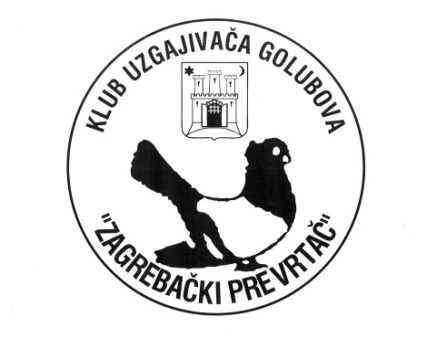 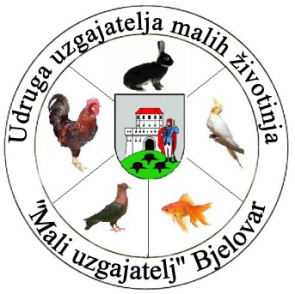 HRVATSKI SAVEZ UDRUGAUZGAJATELJA MALIH ŽIVOTINJAKOLR.Br1.00.1.PasminaBoja i crtežCijena u kn1.11.21.31.42.52.62.72.83.93.103.113.124.134.144.154.165.175.185.195.206.216.226.236.24